ҠАРАР                                                                                ПОСТАНОВЛЕНИЕ09 ноябрь 2015 й 		        № 153                       09 ноября 2015 г.           «Об изменении  вида разрешенного использования земельного участка с кадастровым номером 02:53:090105:40».В соответствии с Земельным кодексом Российской Федерации от 25.10.2001г. № 136-ФЗ, ст. 3.3. Федерального закона «О введении в действие Земельного кодекса Российской Федерации» от 25 октября 2001 года N 137-ФЗ, Федеральным законом «Об общих принципах организации местного самоуправления в Российской Федерации» от 06.10.2003 г. N 131-ФЗ, для приведения вида разрешенного использования земельного участка в соответствие с типовым перечнем видов разрешенного использования земельных участков и фактическим использованием, в целях обеспечения учета и оформления прав на земельный участок, ПОСТАНОВЛЯЮ:1. Изменить вид разрешенного использования земельного участка из земель населенных пунктов, имеющего адресные ориентиры Республика Башкортостан, р-н Шаранский, с/с Дюртюлинский, с. Дюртюли, ул. Центральная, д. 122, кадастровый номер 02:53:090105:40, площадью 2934 кв.м. с «Для застройки и ведения личного подсобного хозяйства» на «Приусадебный участок личного подсобного хозяйства».2. Управляющему делами администрации обеспечить внесение сведений в порядке информационного взаимодействия в государственный кадастр недвижимости о виде разрешенного использования. 3. Контроль за исполнением Постановления оставляю за собой.	Глава сельского поселения                                                  Л.Н. ГибатоваБашкортостан РеспубликаһыШаран районымуниципаль районыныңДүртөйлө ауыл СоветыАУЫЛ БИЛӘМӘҺЕ ХАКИМИӘТЕ452642,Дүртөйлө ауылы, Мэктэп урамы, 29-йорт,                   тел.(34769) 2-39-19email: durtss@yandex.ru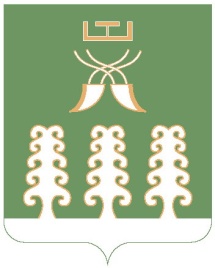                      Республика Башкортостан       Администрация сельского   поселения                      Дюртюлинский сельсовет                      муниципального района                        Шаранский район            452642,с. Дюртюли, ул.Школьная, д.29, тел.(34769) 2-39-19email: durtss@yandex.ru